ATSKAITEBorisa un Ināras Teterevu fonda RSU veselības aprūpes studiju programmu modernizācijas mērķstipendijaijaunā docētāja un docētāja-mentora sadarbībaiLūdzam veidlapu aizpildīt elektroniski (Word formātā), e-parakstīt un  nosūtīt uz e-pastu merkstipendijas.rsuaa@rsu.lv . * neaizpildītās tukšās ailītes lūgums izdzēst, kā arī nepieciešamo ailīšu skaitu pievienot pēc vajadzībasDatums: 		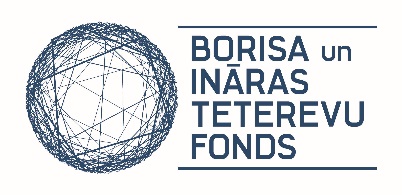 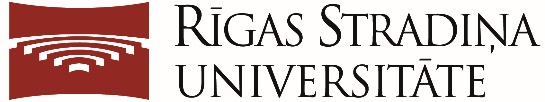 Jaunais docētājsJaunais docētājsJaunais docētājsJaunais docētājsJaunais docētājsJaunais docētājsJaunais docētājsJaunais docētājsJaunais docētājsJaunais docētājsJaunais docētājsKontaktinformācijaKontaktinformācijaKontaktinformācijaKontaktinformācijaKontaktinformācijaKontaktinformācijaKontaktinformācijaKontaktinformācijaKontaktinformācijaKontaktinformācijaKontaktinformācijaVārds mobilā tālruņa nr. mobilā tālruņa nr. mobilā tālruņa nr.Uzvārds tālruņa nr. darbā tālruņa nr. darbā tālruņa nr. darbāPersonas kodsE – pastsDocētājs-mentorsDocētājs-mentorsDocētājs-mentorsDocētājs-mentorsDocētājs-mentorsDocētājs-mentorsDocētājs-mentorsDocētājs-mentorsDocētājs-mentorsDocētājs-mentorsDocētājs-mentorsKontaktinformācijaKontaktinformācijaKontaktinformācijaKontaktinformācijaKontaktinformācijaKontaktinformācijaKontaktinformācijaKontaktinformācijaKontaktinformācijaKontaktinformācijaKontaktinformācijaVārds mobilā tālruņa nr. mobilā tālruņa nr. mobilā tālruņa nr.Uzvārds tālruņa nr. darbā tālruņa nr. darbā tālruņa nr. darbāPersonas kodsE – pastsIndividuālais īstenošanas plānsIndividuālais īstenošanas plānsIndividuālais īstenošanas plānsIndividuālais īstenošanas plānsIndividuālais īstenošanas plānsIndividuālais īstenošanas plānsIndividuālais īstenošanas plānsIndividuālais īstenošanas plānsIndividuālais īstenošanas plānsIndividuālais īstenošanas plānsIndividuālais īstenošanas plānsUzdevumi(secīgi formulētas pamatdarbības, kas ļāvušas efektīvi sasniegt izvirzīto mērķi) Izpildīto uzdevumu aprakstsIzpildīto uzdevumu aprakstsIzpildīto uzdevumu aprakstsIzpildīto uzdevumu aprakstsIzpildīto uzdevumu aprakstsIzpildīto uzdevumu aprakstsIzpildīto uzdevumu aprakstsIzpildīto uzdevumu aprakstsIzpildīto uzdevumu aprakstsIzpildīto uzdevumu aprakstsUzdevumi(secīgi formulētas pamatdarbības, kas ļāvušas efektīvi sasniegt izvirzīto mērķi) Īstenoto aktivitāšu apraksts/ (secīgs detalizēts īstenoto aktivitāšu uzskaitījums un raksturojums, norādot konkrētus to īstenošanas termiņus)AktivitāteAktivitāteAktivitāteAktivitāteAktivitāteAktivitāteAktivitāteIzpildes termiņšIzpildes termiņšIzpildes termiņšĪstenoto aktivitāšu apraksts/ (secīgs detalizēts īstenoto aktivitāšu uzskaitījums un raksturojums, norādot konkrētus to īstenošanas termiņus)Īstenoto aktivitāšu apraksts/ (secīgs detalizēts īstenoto aktivitāšu uzskaitījums un raksturojums, norādot konkrētus to īstenošanas termiņus)Īstenoto aktivitāšu apraksts/ (secīgs detalizēts īstenoto aktivitāšu uzskaitījums un raksturojums, norādot konkrētus to īstenošanas termiņus)Īstenoto aktivitāšu apraksts/ (secīgs detalizēts īstenoto aktivitāšu uzskaitījums un raksturojums, norādot konkrētus to īstenošanas termiņus)Īstenoto aktivitāšu apraksts/ (secīgs detalizēts īstenoto aktivitāšu uzskaitījums un raksturojums, norādot konkrētus to īstenošanas termiņus)Īstenoto aktivitāšu apraksts/ (secīgs detalizēts īstenoto aktivitāšu uzskaitījums un raksturojums, norādot konkrētus to īstenošanas termiņus)Īstenoto aktivitāšu apraksts/ (secīgs detalizēts īstenoto aktivitāšu uzskaitījums un raksturojums, norādot konkrētus to īstenošanas termiņus)Īstenoto aktivitāšu apraksts/ (secīgs detalizēts īstenoto aktivitāšu uzskaitījums un raksturojums, norādot konkrētus to īstenošanas termiņus)Īstenoto aktivitāšu apraksts/ (secīgs detalizēts īstenoto aktivitāšu uzskaitījums un raksturojums, norādot konkrētus to īstenošanas termiņus)Īstenoto aktivitāšu apraksts/ (secīgs detalizēts īstenoto aktivitāšu uzskaitījums un raksturojums, norādot konkrētus to īstenošanas termiņus)Īstenoto aktivitāšu apraksts/ (secīgs detalizēts īstenoto aktivitāšu uzskaitījums un raksturojums, norādot konkrētus to īstenošanas termiņus)Informācija par izstrādāto studiju kursuInformācija par izstrādāto studiju kursuInformācija par izstrādāto studiju kursuInformācija par izstrādāto studiju kursuInformācija par izstrādāto studiju kursuInformācija par izstrādāto studiju kursuInformācija par izstrādāto studiju kursuInformācija par izstrādāto studiju kursuInformācija par izstrādāto studiju kursuInformācija par izstrādāto studiju kursuInformācija par izstrādāto studiju kursuStudiju kursa nosaukumsStudiju kursa nosaukumsStudiju programmas nosaukumsStudiju programmas nosaukumsStudiju semestrisStudiju semestrisStudiju kursa vadītājsStudiju kursa vadītājsStudiju kursa apjoms LV kredītpunktos (KP)Studiju kursa apjoms LV kredītpunktos (KP) KP KP KP KP KP KP KP KP KPStudiju kursa apjoms ECTS kredītpunktos(aprēķina formula KP x 1,5)Studiju kursa apjoms ECTS kredītpunktos(aprēķina formula KP x 1,5) ECTS ECTS ECTS ECTS ECTS ECTS ECTS ECTS ECTSStudiju kursa īstenošanas akadēmiskā struktūrvienība(katedra)Studiju kursa īstenošanas akadēmiskā struktūrvienība(katedra)Studiju kursa kategorija studiju programmāStudiju kursa kategorija studiju programmāPrasības studiju kursa apguves uzsākšanaiPrasības studiju kursa apguves uzsākšanaiStudiju kursa anotācija Studiju kursa anotācija MērķisMērķisĪss satura izklāstsĪss satura izklāstsĪss satura izklāstsĪss satura izklāstsĪss satura izklāstsĪss satura izklāstsĪss satura izklāstsStudiju kursa anotācija Studiju kursa anotācija Studiju kursa tematiskais plānsStudiju kursa tematiskais plānsĪstenošanas formu vienību skaits (ak. st.)Īstenošanas formu vienību skaits (ak. st.)Īstenošanas formu vienību skaits (ak. st.)Īstenošanas formu vienību skaits (ak. st.)Īstenošanas formu vienību skaits (ak. st.)Īstenošanas formu vienību skaits (ak. st.)Īstenošanas formu vienību skaits (ak. st.)Īstenošanas formu vienību skaits (ak. st.)Īstenošanas formu vienību skaits (ak. st.)TematsTematslekcija un video lekcijalekcija un video lekcijalekcija un video lekcijalekcija un video lekcijanodarbība un seminārsnodarbība un seminārsnodarbība un seminārsstudenta patstāvīgais darbsstudenta patstāvīgais darbsKopā kontaktstundas (ak. st.)Kopā kontaktstundas (ak. st.)Plānotie studiju rezultātiPlānotie studiju rezultātizināšanas:Plānotie studiju rezultātiPlānotie studiju rezultātiprasmes:Plānotie studiju rezultātiPlānotie studiju rezultātikompetences:Pārbaudījumi un to vērtēšanas kritērijiPārbaudījumi un to vērtēšanas kritērijiStudējošo patstāvīgā darba uzdevumiStudējošo patstāvīgā darba uzdevumiPrasības sekmīgai studiju kursa apguveiPrasības sekmīgai studiju kursa apguveiLiteratūras sarakstsLiteratūras sarakstsobligātā literatūra:obligātā literatūra:obligātā literatūra:Literatūras sarakstsLiteratūras sarakstspapildliteratūra:papildliteratūra:papildliteratūra:Literatūras sarakstsLiteratūras sarakstsciti informācijas avoti:citi informācijas avoti:citi informācijas avoti:Studiju kursa īstenošanas valodaStudiju kursa īstenošanas valodaApliecinu, ka manis sniegtā informācija atskaites veidlapā ir patiesa un pilnīga.